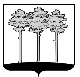 ГОРОДСКАЯ  ДУМА  ГОРОДА  ДИМИТРОВГРАДАУльяновской областиР Е Ш Е Н И Ег.Димитровград   31  октября  2018  года                                                                       №  4/27   .О даче согласия Муниципальному казенному учреждению «Управление гражданской защиты города Димитровграда» на заключение договора безвозмездного пользования муниципальным недвижимым имуществом, закрепленным на праве оперативного управления, с Администрацией муниципального образования «Мелекесский район» Ульяновской области» В соответствии со статьями 689 - 701 Гражданского кодекса Российской Федерации, статьёй 17.1 Федерального закона от 26.07.2006 №135-ФЗ «О защите конкуренции», пунктом 5 части 1 статьи 26 Устава муниципального образования «Город Димитровград» Ульяновской области и на основании Положения о порядке передачи в безвозмездное пользование имущества, находящегося в муниципальной собственности города Димитровграда Ульяновской области, утвержденного решением Городской Думой первого созыва от 24.06.2009 №14/214, рассмотрев обращение исполняющего обязанности Главы Администрации города Димитровграда Ульяновской области С.А.Выжимова от 29.08.2018      №01-19/5475, Городская Дума города Димитровграда Ульяновской области третьего созыва решила:1. Дать согласие Муниципальному казенному учреждению «Управление гражданской защиты города Димитровграда» на заключение договора безвозмездного пользования муниципальным недвижимым имуществом, закрепленным на праве оперативного управления, с Администрацией муниципального образования «Мелекесский район» Ульяновской области, на срок с 01.11.2018 по 31.12.2021, согласно приложению к настоящему решению.2. Установить, что Ссудополучатель обязан:2.1. Своевременно и в полном объеме уплачивать коммунальные и иные эксплуатационные платежи за используемое муниципальное имущество согласно договорам, заключенным с соответствующими организациями, на основе соглашения, заключенного между Муниципальным казенным учреждением «Управление гражданской защиты города Димитровграда» и Администрацией муниципального образования «Мелекесский район»;2.2. Обеспечить сохранность и надлежащее содержание муниципального имущества, переданного в безвозмездное пользование;2.3. За свой счет осуществлять капитальный и текущий ремонт предоставленного ему в безвозмездное пользование муниципального имущества и нести все расходы по его содержанию;2.4. Надлежащим образом исполнять условия договора безвозмездного пользования;2.5. В случае нецелевого использования муниципального имущества, наличия задолженности по коммунальным платежам свыше трех месяцев и (или) нарушений условий договора безвозмездного пользования Ссудодатель вправе отказаться от договора безвозмездного пользования в соответствии с действующим законодательством.3. Установить, что настоящее решение подлежит официальному опубликованию и размещению в информационно-телекоммуникационной сети «Интернет» на официальном сайте Городской Думы города Димитровграда Ульяновской области (www.dumadgrad.ru).4. Контроль исполнения настоящего решения возложить на комитет по финансово-экономической политике и городскому хозяйству (Куденко).Исполняющий обязанностиГлавы города Димитровграда Ульяновской области			                                 А.Р.ГадальшинПриложение  к решению Городской Думы города Димитровграда Ульяновской области третьего созываот 31.10.2018 №4/27Муниципальное недвижимое имущество, закрепленное на праве оперативного управления, являющееся предметом договора безвозмездного пользования№ п/пНаименованиеорганизацииНаименованиемуниципальногоимуществаАдреспомещенияПлощадь помещения/кв.м.Суммавыпадающих доходов в год/руб.Действительная стоимость/руб.Целииспользования123456781.Администрация МО «Мелекесский район» Ульяновской областиНежилые помещения (позиции №№ 12,13,14,16,21, 22, 23,24, 25, 26 по 1 этажу согласно техническому паспорту от 12.09.2002 года)Ул. Жуковского, д.567,241/2В аренду не предоставлялось646349,93Для размещения ЕДДС Мелекесского районаИТОГОИТОГОИТОГО67,240,00646349,93